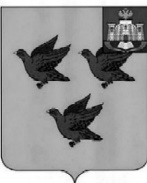 РОССИЙСКАЯ  ФЕДЕРАЦИЯОРЛОВСКАЯ ОБЛАСТЬАДМИНИСТРАЦИЯ ГОРОДА ЛИВНЫП О С Т А Н О В Л Е Н И Е7 июня 2016 г.                                                                № 58      г. ЛивныО внесении изменений в постановлениеадминистрации города Ливны от 06 марта . № 121 «Об утверждении реестра площадей, улиц, переулков, существующих на территории муниципальногообразования г. Ливны Орловской области»	В соответствии с постановлением Правительства РФ от 19 ноября . N 1221 "Об утверждении Правил присвоения, изменения и аннулирования адресов" и в целях упорядочения адресов объектов недвижимости на территории города, администрация города п о с т а н о в л я е т:1. Внести в приложение к постановлению администрации г. Ливны от 06 марта . № 121 «Об утверждении реестра площадей, улиц, переулков, существующих на территории муниципального образования г. Ливны Орловской области» изменения, признав пункты 30 и 61 таблицы реестра названий площадей, улиц, переулков проездов на территории муниципального образования г. Ливны утратившими силу.	2. Отделу архитектуры и градостроительства администрации г. Ливны разместить указанную информацию в государственном адресном реестре в соответствии с порядком межведомственного информационного взаимодействия с Федеральной налоговой службой России.	3. Опубликовать настоящее постановление в газете «Ливенский вестник» и разместить на официальном сайте в сети интернет.Исполняющий обязанностиглавы города                                                                                 С.А. Трубицин